PENGEMBANGAN MEDIA PEMBELAJARAN VIDEO ANIMASI DENGAN MENGGUNAKAN APLIKASI POWTOON PADA PEMBELAJARAN TEMATIK TEMA PERUBAHAN CUACA DIKELAS 3 SDSKRIPSIOlehM. RAMDAN FADLINPM	191434176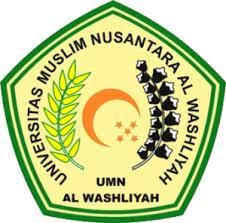 PROGRAM STUDI PENDIDIKAN GURU SEKOLAH DASAR FAKULTAS KEGURUAN DAN ILMU PENDIDIKAN UNIVESRITAS MUSLIM NUSANTARA                                      AL-WASLIYAH MEDAN                                                                         2023